Press Release2023-182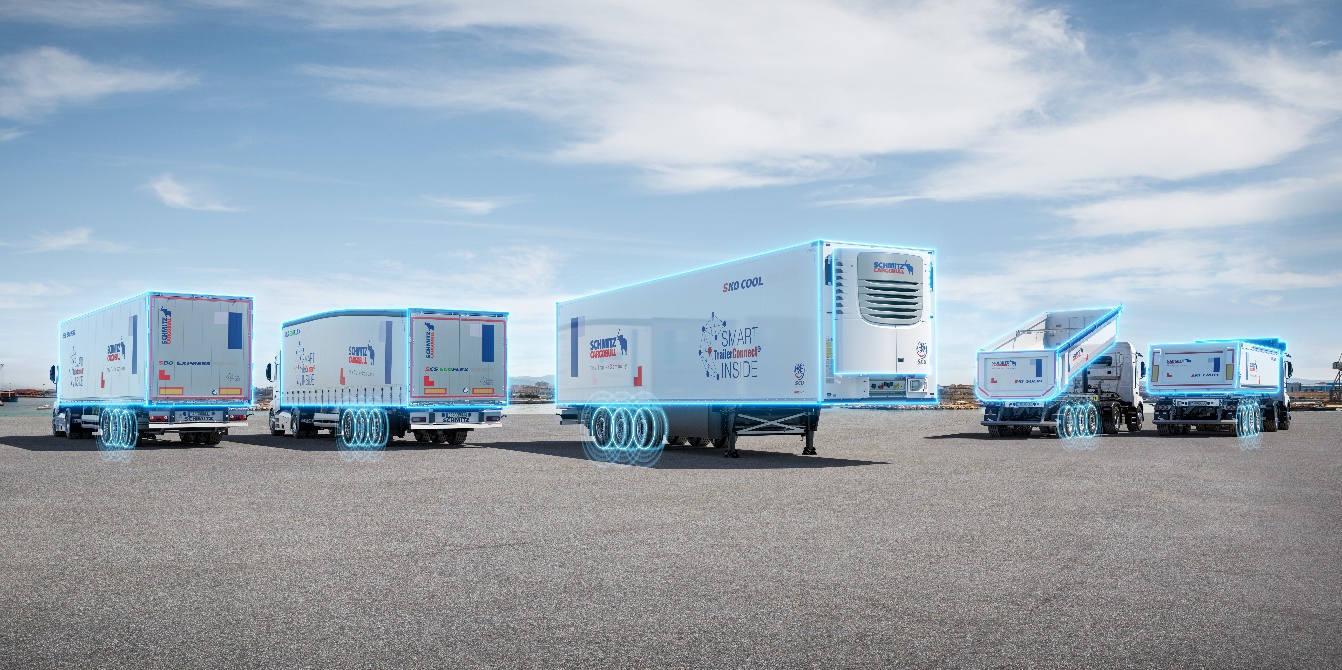 Schmitz Cargobull AGFocus on efficiency and safety with the tyre pressure monitoring systemSchmitz Cargobull already enables all smart trailers to be equipped with a tyre pressure monitoring system (TPMS) - from July 2024 it will be mandatory for all newly registered trailers.November 2023 - When it comes to increasing efficiency and safety in day-to-day transport, the correct tyre pressure plays an important role. From July 2024, UN ECE Regulation No. 141 will make a tyre pressure monitoring system mandatory for all newly registered trailers. Schmitz Cargobull is already offering its own tyre pressure monitoring system (TPMS) in conjunction with the TrailerConnect® telematics system and will start with the standard equipment at the beginning of 2024."We have been equipping our trailers with the TrailerConnect® telematics system as standard ex works since 2018. The system can also be easily retrofitted to vehicles from other manufacturers. All Schmitz Cargobull trailers are now equipped with a TPMS to record tyre pressure and temperature. This means the obligation from July 2024 for newly registered trailers to have this system can already be fulfilled.," says Boris Billich, Chief Sales Officer at Schmitz Cargobull.If the tyre pressure is not set optimally, this can lead to premature wear and tear on the tyres as well as higher fuel consumption and also has a long-term impact on road safety. With the Schmitz Cargobull tyre pressure monitoring system, it is easy to maintain the correct inflation pressure, thereby reducing fuel consumption and CO2 emissions and increasing economic efficiency. Driving behaviour is also considerably improved and driving safety significantly increased and, finally, the 2023-182correct tyre pressure makes a decisive contribution to extending the service life of the tyres.The TPMS monitors the tyre pressure in real time and warns of sudden or gradual loss of pressure or over-inflation. An early warning via the TrailerConnect® portal, by email and text message, as well as the beSmart app for drivers or the beUpToDate app for dispatchers, increases safety for road users and freight. You can keep an eye on tyre pressure at all times and maintain control over your entire fleet.Schmitz Cargobull's Full Service contract also includes the replacement of the TPMS system in addition to the already known benefits, such as the assumption of costs for the replacement of worn tyres, regular fleet checks and our Europe-wide breakdown service.beSmart app: status recognition for the driverWith the beSmart app, the driver can read out and monitor the status of the tyre pressures on his trailer at any time. In-app alarm messages in the event of deviations allow them to react at an early stage and thus minimise downtimes. The tyre pressure information is also transmitted to the tractor unit via a CanBus interface. Depending on the vehicle type, the corresponding information is also shown on the tractor unit's display. This enables permanent monitoring and rapid intervention by the driver.beUpToDate app: Transparent data overview for the dispatcherThe Trailer Connect® beUpToDate app gives fleet managers and dispatchers a real-time overview of their fleet's most important data and can display the positions of their trailers via Google Maps. In addition to temperature and cooling unit data or axle unit loads, the status of the tyre pressures is of course also transmitted. This means that the dispatcher always has a complete and transparent overview of all trailer data.2023-182About Schmitz Cargobull Schmitz Cargobull is the leading manufacturer of semi-trailers for temperature-controlled freight, general cargo and bulk goods in Europe and a pioneer in digital solutions for trailer services and improved connectivity. The company also manufactures transport refrigeration machines for refrigerated semi-trailers for temperature-controlled freight transport. With a comprehensive range of services from financing, spare parts supply, service contracts and telematics solutions to used vehicle trading, Schmitz Cargobull supports its customers in optimising their total cost of ownership (TCO) and digital transformation. Schmitz Cargobull was founded in 1892 in Münsterland, Germany. The family-run company produces around 60,000 vehicles per year with over 6,000 employees and generated a turnover of around 2.6 billion euros in the 2022/23 financial year. The international production network currently comprises ten plants in Germany, Lithuania, Spain, England, Turkey, Slovakia and Australia.The Schmitz Cargobull press team:Anna Stuhlmeier	+49 2558 81-1340 I anna.stuhlmeier@cargobull.comAndrea Beckonert	+49 2558 81-1321 I andrea.beckonert@cargobull.comSilke Hesener	+49 2558 81-1501 I silke.hesener@cargobull.com